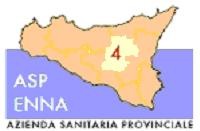 Unità Operativa: UOC- Distretto Sanitario di EnnaTabella Tipologia di procedimentoRichiesta autorizzazione del trattamento dialitico presso il centro dialisiContenuti dell’obbligo1) breve descrizione del procedimento con indicazione di tutti i riferimenti normativi utiliRichiesta autorizzazione del trattamento dialitico presso il centro dialisi con associazioni iscritte all’albo regionale e convenzionate con l’ASP e con mezzo proprio  D.A. 1993/20112) unità organizzative responsabili dell'istruttoriaUOC- Distretto Sanitario di Enna.3) l'ufficio del procedimento, unitamente ai recapiti telefonici e alla casella di posta elettronica istituzionale- Direttore del Distretto di Enna, Dott.ssa Concetta Palazzo, in collaborazione con il referente sig. Benedetto la Paglia tel. 0935520582 ,email: segreteria.distrettoenna@asp.enna.it viale Armando Diaz n. 49, 94100 Enna Alta e/o email: benedetto.lapaglia@asp.enna.it4) ove diverso, l'ufficio competente all'adozione del provvedimento finale, con l'indicazione del nome del responsabile dell'ufficio unitamente ai rispettivi recapiti telefonici e alla casella di posta elettronica istituzionaleDirettore dell’U.O.C.- Distretto Sanitario di Enna, Dott.ssa Concetta Palazzo, tel. 0935520585, email:distrettosan.enna@asp.enna.it, Distretto Sanitario di Enna Viale Armando Diaz n. 49, 2 piano 94100 Enna Alta.5) modalità con le quali gli interessati possono ottenere le informazioni relative ai procedimenti in corso che li riguardinoModalità telefonica, elettronica tramite richiesta ai recapiti sopra indicati o con istanza di accesso agli atti6) termine fissato in sede di disciplina normativa del procedimento per la conclusione con l'adozione di un provvedimento espresso e ogni altro termine procedimentale rilevante48 ore7) procedimenti per i quali il provvedimento dell'amministrazione può essere sostituito da una dichiarazione dell'interessato ovvero il procedimento può concludersi con il silenzio-assenso dell'amministrazioneNon presenti8) strumenti di tutela amministrativa e giurisdizionale, riconosciuti dalla legge in favore dell'interessato, nel corso del procedimento nei confronti del provvedimento finale ovvero nei casi di adozione del provvedimento oltre il termine predeterminato per la sua conclusione e i modi per attivarliRicorso straordinario al Presidente della Regione siciliana. Ricorso al TAR. Ricorso al titolare del potere sostitutivo.9) link di accesso al servizio on line, ove sia già disponibile in rete, o tempi previsti per la sua attivazioneNon presenti10) modalità per l'effettuazione dei pagamenti eventualmente necessari, con i codici IBAN identificativi del conto di pagamento, ovvero di imputazione del versamento in Tesoreria, tramite i quali i soggetti versanti possono effettuare i pagamenti mediante bonifico bancario o postale,ovvero gli identificativi del conto corrente postale sul quale i soggetti versanti possono effettuare i pagamenti mediante bollettino postale, nonchèNon presentii codici identificativi del pagamento da indicare obbligatoriamente per il versamento11) nome del soggetto a cui è attribuito, in caso di inerzia, il potere sostitutivo, nonchè modalità per attivare tale potere, con indicazione dei recapiti telefonici e delle caselle di posta elettronica istituzionaleDirettore Generale dell’ASP di Enna (art. 2, comma 9 bis, l. 241/1990). Modalità di attivazione tramite posta elettronica. Tel. 0935520111 e posta elettronica istituzionale: protocollo.generale@pec.asp.enna.itPer i procedimenti ad istanza di parte:1) atti e documenti da allegare all'istanza e modulistica necessaria, compresi i fac-simile per le autocertificazioniIstanza (modulo fornito dall’ufficio), Certificato rilasciato da specialista nefrologo, copia Tessera sanitaria, autocertificazione di residenza, Dichiarazione consenso al trattamento dei dati.2) uffici ai quali rivolgersi per informazioni, orari e modalità di accesso con indicazione degli indirizzi, recapiti telefonici e caselle di posta elettronica istituzionale a cui presentare le istanze-U.O.C Distretto Sanitario di Enna Viale Armando Diaz n. 49, angolo Via Calascibetta, 94100 Enna Alta, tel. 0935520582 ,email: segreteria.distrettoenna@asp.enna.it.